Отделение Пенсионного фонда РФ по Томской области	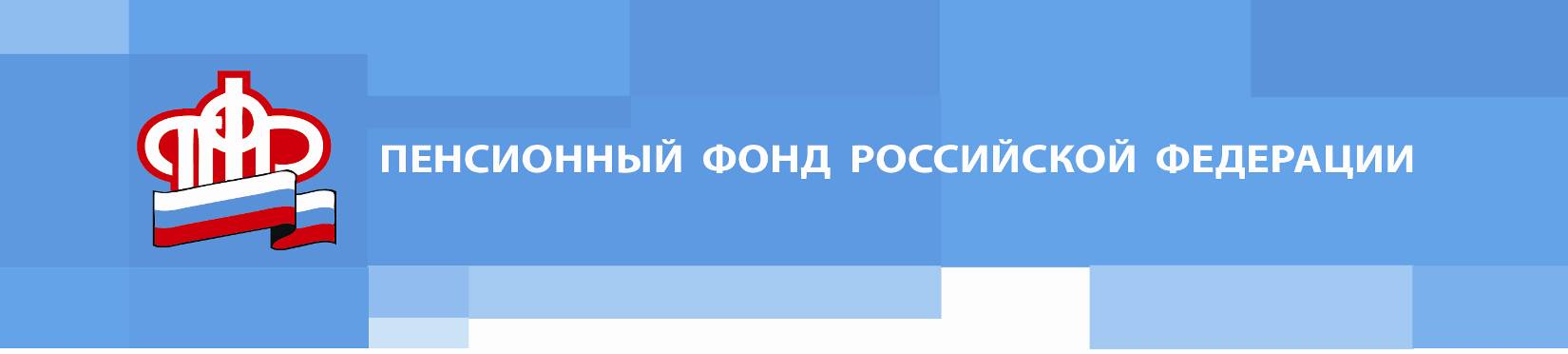 Пресс-релиз от 20 июля 2022 годаСвыше 15 миллионов рублей направлено правопреемникам в 2022 годуВ первой половине 2022 года Отделение Пенсионного фонда России по Томской области выплатило средства пенсионных накоплений 392 правопреемникам умерших застрахованных лиц на общую сумму  15,9 миллионов рублей. Максимальная выплата составила  629,5 тысяч рублей, а минимальная – 116  рублей.- Граждане, формирующие накопительную пенсию, имеют право подать заявление о распределении своих накоплений между правопреемниками, - напомнил управляющий ОПФР по Томской области Дмитрий Мальцев. - В таком случае гражданин сам определяет получателей средств, учтенных в специальной части индивидуального лицевого счета, независимо от степени родства и долю каждого из них в процентах. Если же заявления о распределении средств нет, то страховщик выплачивает денежные суммы правопреемникам в соответствии с законодательством. Так, по закону, правопреемниками первой очереди являются дети, супруги и родители  умершего застрахованного лица. Правопреемниками второй очереди - братья, сестры, дедушки, бабушки и внуки умершего. В пределах одной очереди все правопреемники имеют равные права на получение пенсионных накоплений. Правопреемникам второй очереди пенсионные накопления выплачиваются в случае отсутствия заявлений о выплате от правопреемников первой очереди, - отметил он. Категории граждан, у которых формируются пенсионные накопления в системе обязательного страхования:- работающие граждане 1967 года рождения и моложе за счёт отчисления работодателями страховых взносов в Пенсионный фонд в период с 2002 по 2013 гг.;- в 2002-2004 гг. у мужчин 1953-1966 годов рождения и женщин 1957-1966 годов рождения;- участники Программы государственного софинансирования пенсий;- граждане, которые направили средства материнского капитала на формирование накопительной пенсии.Правопреемники могут обращаться в клиентскую службу Пенсионного фонда России по месту жительства до истечения 6 месяцев с момента смерти застрахованного лица. Если формирование пенсионных накоплений было передано по заявлению гражданина в негосударственный пенсионный фонд, правопреемникам следует обращаться в НПФ. ________________________________________________Группа по взаимодействию со СМИ Отделения Пенсионного фонда РФ по Томской областиТел.: (3822) 48-55-80; 48-55-91;E-mail: smi @080.pfr.ru